MandagTirsdagOnsdagTorsdagFredagUke141.2. påskedagBarnehagen er stengt2.Planleggingsdag Barnehagen er stengt3.Sophia sin første dag på Buktå.Lekegrupper4.Lekegrupper med Vågen5.Måne- og stjerneklubbGod helg!  Uke158.Lekegrupper9.Turdag/lekegrupper10.Lekegrupper11.Lekegrupper med Vågen12.Markering av EidGod helg!Uke1615.Måne- og stjerneklubb16.Turdag17.Lekegrupper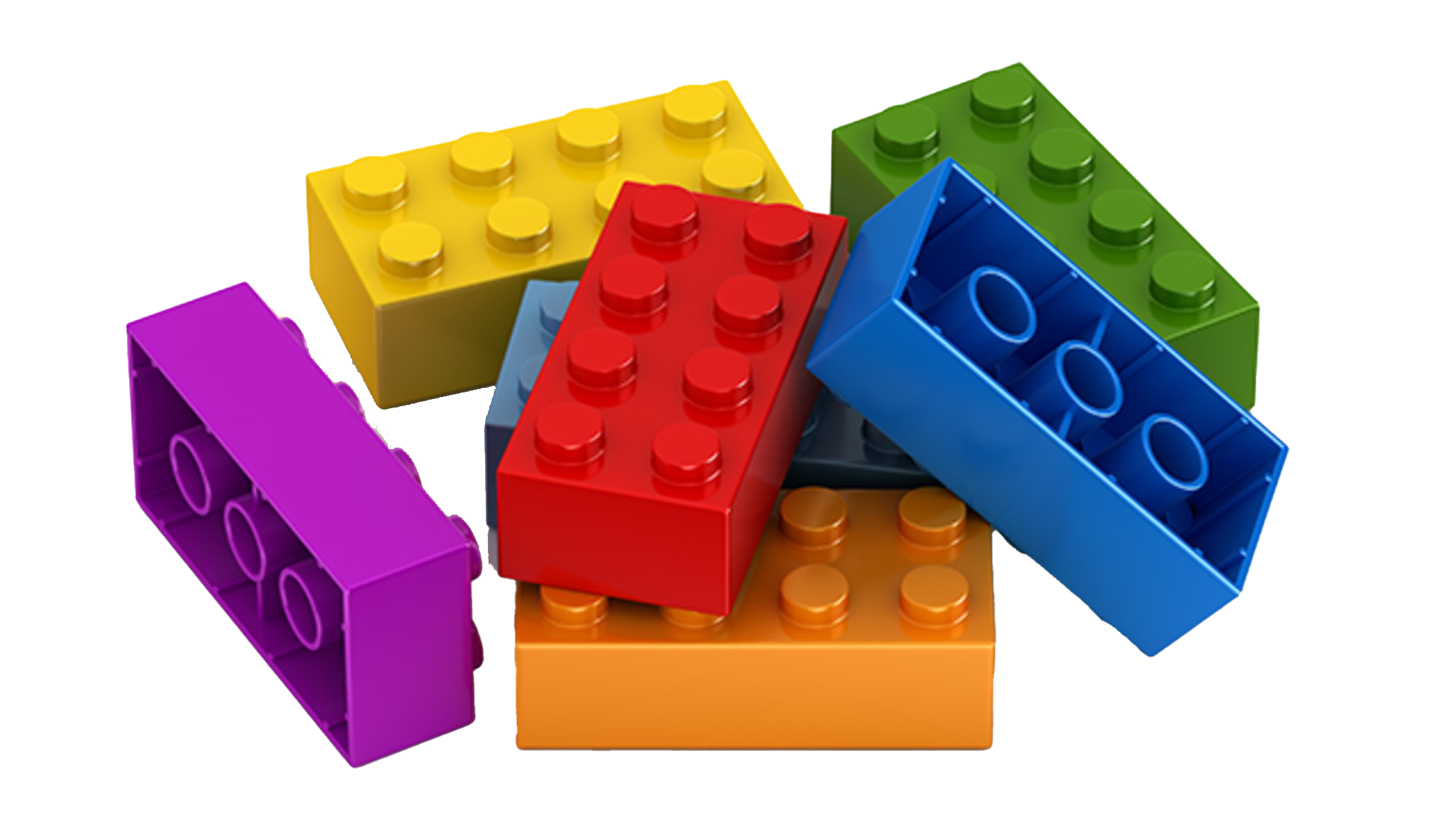 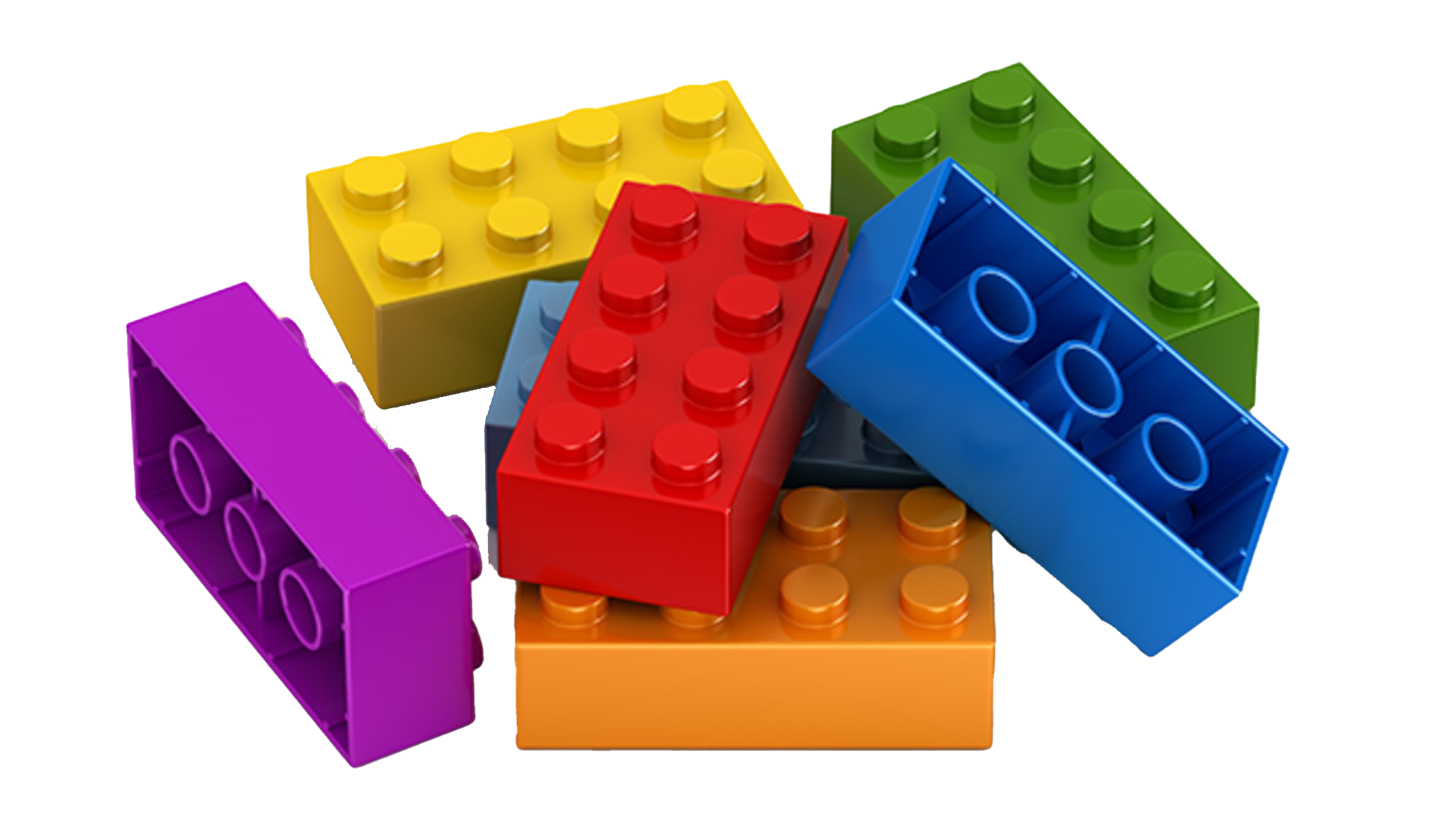 18.Lekegrupper med Vågen19.Måne- og stjerneklubbGod helg!Uke1722.Måne- og stjerneklubb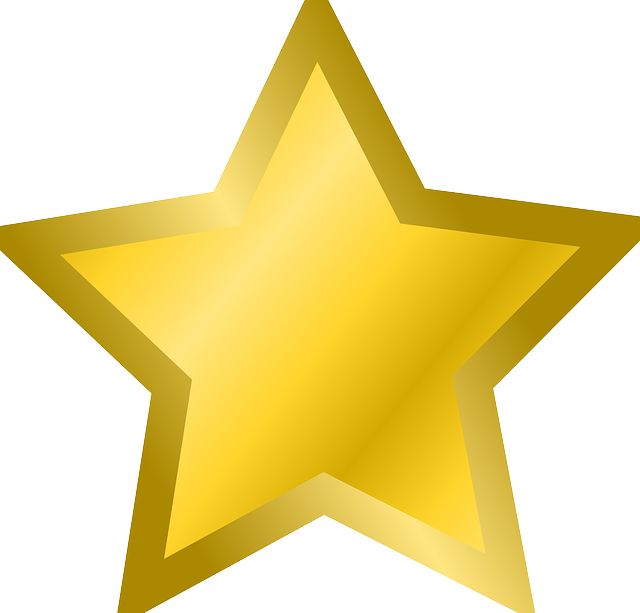 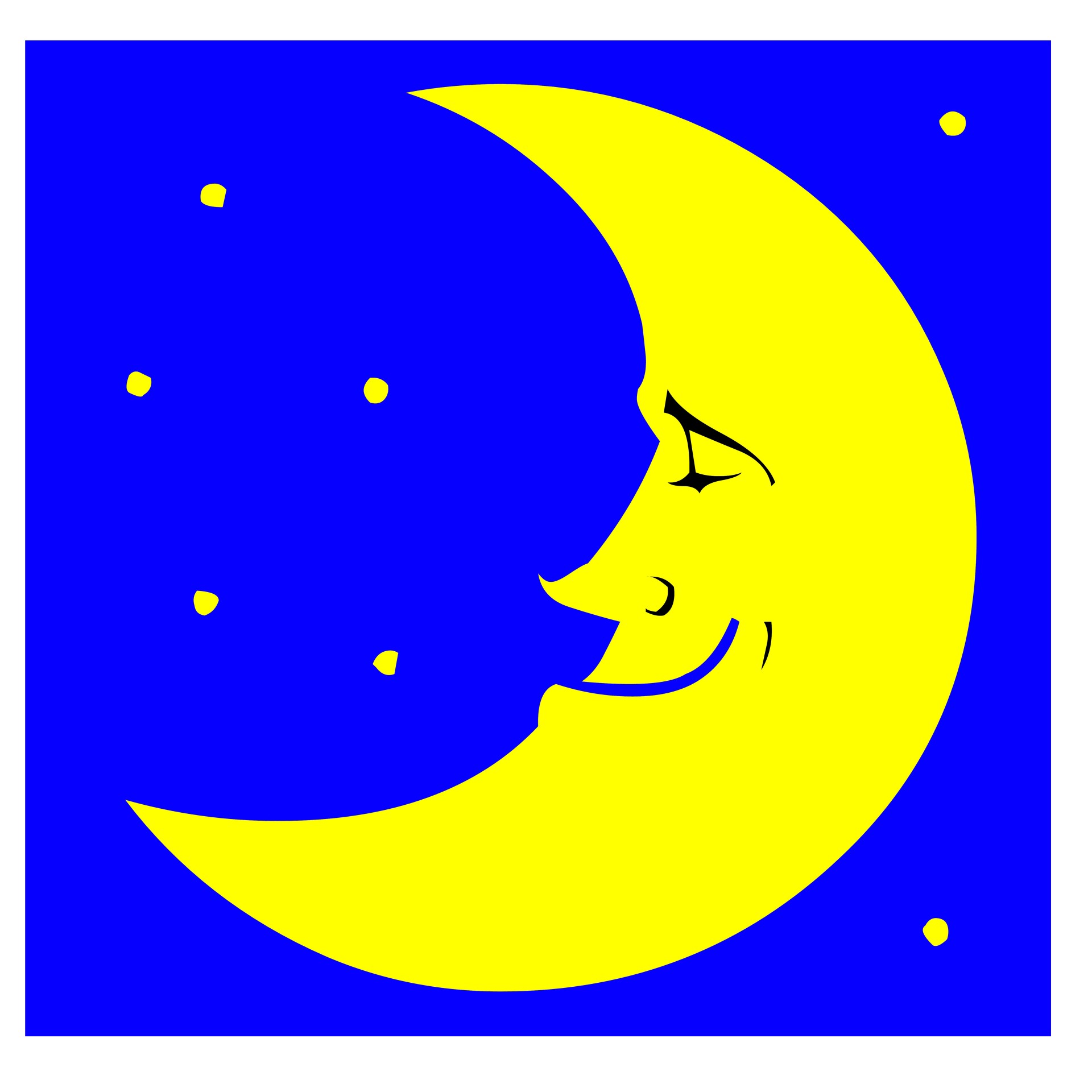 23.Turdag 24.Lekegrupper25.Lekegrupper med Vågen26.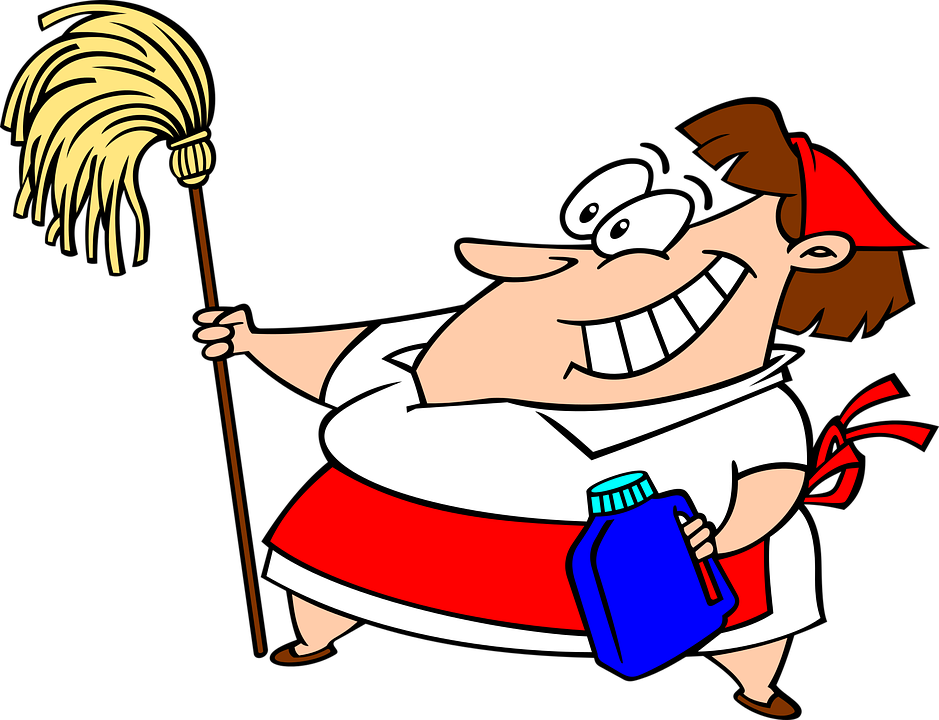 MiljødagGod helg!Uke 1829.Måne- og stjerneklubb30.Turdag